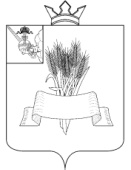 Администрация Сямженского муниципального округаВологодской областиПОСТАНОВЛЕНИЕРуководствуясь приказом Федеральной службы государственной регистрации, кадастра и картографии от 10.11.2020 №П/0412 «Об утверждении классификатора видов разрешенного использования земельных участков», ПОСТАНОВЛЯЮ: 1. Установить, что вид разрешенного использования земельного участка категории земель – земли населенных пунктов:         - кадастровый номер 35:13:0101006:210, площадью 1000 кв.м., местоположение: Вологодская область, Сямженский район, Раменский с/с, деревня Раменье; - кадастровый номер 35:13:0101006:222, площадью 1000 кв.м., местоположение: Вологодская область, Сямженский район, Раменский с/с, деревня Раменье;- кадастровый номер 35:13:0101006:234 площадью 1100 кв.м., местоположение: Вологодская область, Сямженский район, Раменский с/с, деревня Раменье;- кадастровый номер 35:13:0101006:235, площадью 1400 кв.м., местоположение: Вологодская область, Сямженский район, Раменский с/с, деревня Раменье;- кадастровый номер 35:13:0101006:266, площадью 1100 кв.м., местоположение: Вологодская область, Сямженский район, Раменский с/с, деревня Раменье;- кадастровый номер 35:13:0101006:302, площадью 100 кв.м., местоположение: Вологодская область, Сямженский район, Раменский с/с, деревня Раменье, улица Садовая, дом 6, квартира 2, - кадастровый номер 35:13:0101006:58, площадью 1300 кв.м., местоположение: Вологодская область, Сямженский район, Раменский с/с, деревня Раменье, - кадастровый номер 35:13:0101006:81, площадью 1100 кв.м., местоположение: Вологодская область, Сямженский район, Раменский с/с, деревня Раменье, - кадастровый номер 35:13:0101006:82, площадью 1400 кв.м., местоположение: Вологодская область, Сямженский район, Раменский с/с, деревня Раменье,- кадастровый номер 35:13:0101006:83, площадью 2000 кв.м., местоположение: Вологодская область, Сямженский район, Раменский с/с, деревня Раменье, «личное подсобное хозяйство» соответствует виду разрешенного использования – «Для ведения личного подсобного хозяйства (приусадебный земельный участок)» (код 2.2), установленному классификатором видов разрешенного использования земельных участков, утвержденным приказом Федеральной службы государственной регистрации, кадастра и картографии от 10.11.2020 №П/0412.2. Настоящее постановление является основанием для внесения изменений в сведения Единого государственного реестра недвижимости о разрешенном использовании земельных участков.3. Настоящее постановление вступает в силу со дня его подписания. 4. Настоящее постановление подлежит размещению на официальном сайте Сямженского муниципального округа https://35syamzhenskij.gosuslugi.ru в информационно-телекоммуникационной сети Интернет.		5. Информацию о размещении настоящего постановления на официальном сайте администрации Сямженского муниципального округа опубликовать в газете «Восход».Первый заместитель Главы Сямженского муниципального округа                               Л.А.Шаверина                                                     от23.05.2024 № 347     с. Сямжа Вологодской областис. Сямжа Вологодской областис. Сямжа Вологодской областис. Сямжа Вологодской области